Lab 12 – Flame Test ResultsUse the following pictures to complete the flame test lab.  You can watch a demo of the flame test on YouTube at the following link:https://www.youtube.com/watch?time_continue=119&v=NEUbBAGw14k&feature=emb_logoI’m also including photos for each flame test.Observations:Group 1Alkali Metals:Group 2 Alkaline Earth MetalsGroup 17 HalidesTransition MetalsUnknowns (Choose 2)LiCl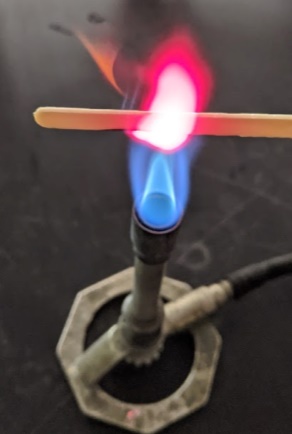 NaCl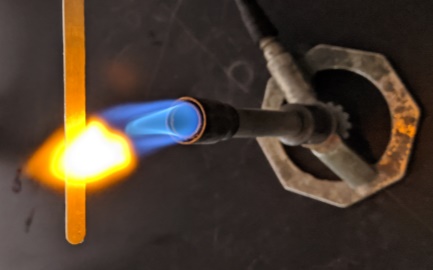 KCl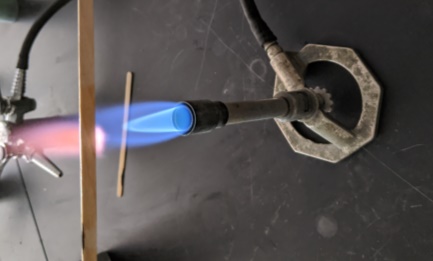 CaCl2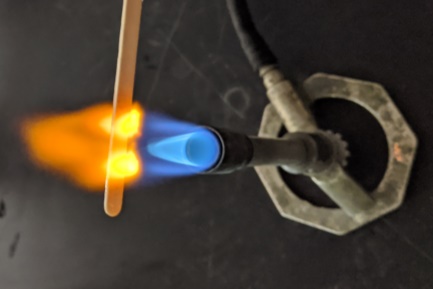 SrCl2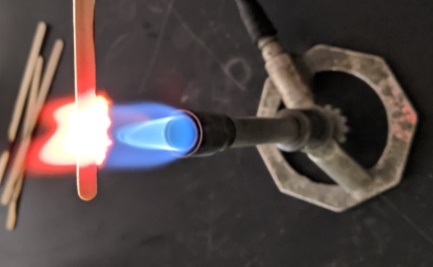 BaCl2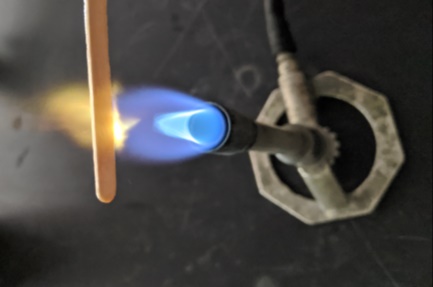 *Looks greener in real lifeNaClNaBr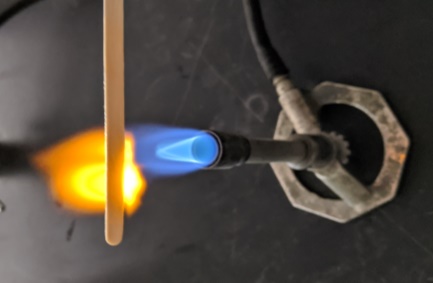 NaI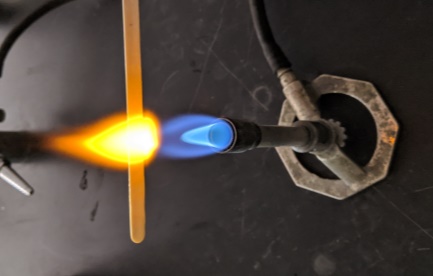 CuCl2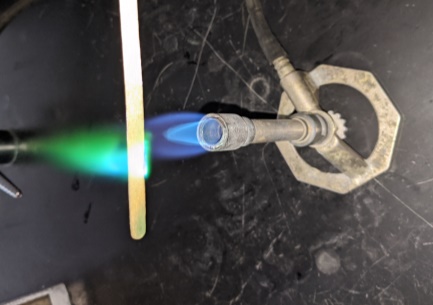 MnCl2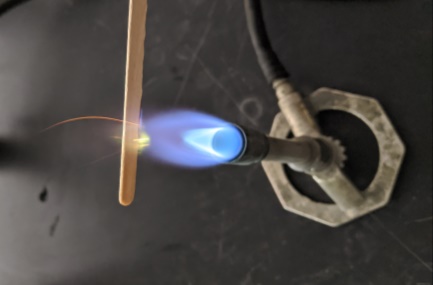 This one sparksUnknown 1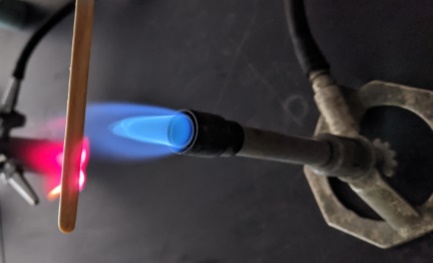 Unknown 2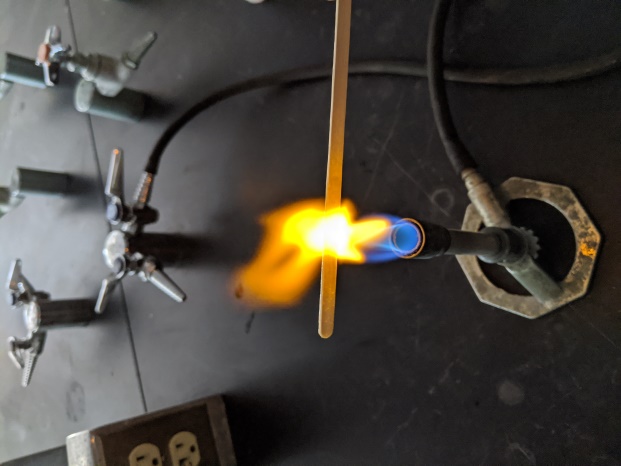 Unknown 3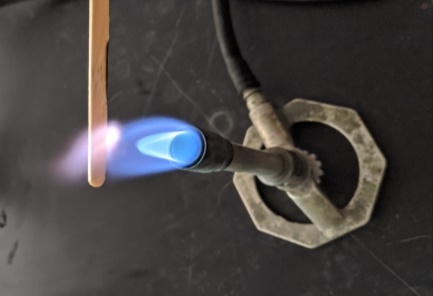 Unknown 4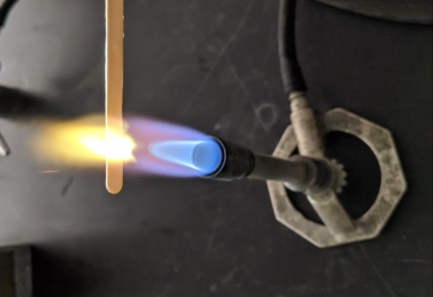 